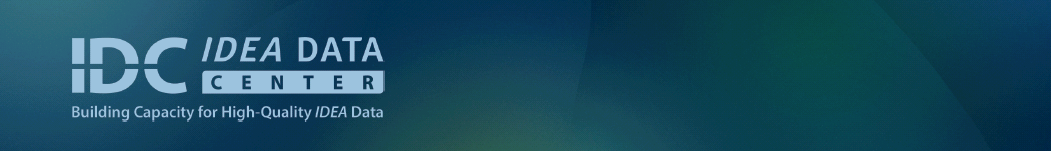 Part B Data Managers’ OrientationExploring IDC Tools and Products August 13, 20188:30 a.m. – 12:00 p.m.OutcomesState participants will increase their knowledge about available IDC resources State participants will increase their knowledge about how to access the IDC resourcesState participants will increase their knowledge about how to apply the IDC resources in their role as Part B data managerState participants will increase their capacity to solve problems independently using the available IDC resources Participant AgendaWelcome and Introductions from SEDMAG Leadership TeamData Quality Reports (OSEP)Introduction of IDC Data Manager RolesReview Working Principles of High-Quality IDEA DataLearning to Use the Tools at Hand Peer Tools and Products Demonstrations BreakPart B Data Managers’ Orientation—Exploring IDC Tools and Products	August 13, 2018Interactive Public Reporting Engine Part B Indicator Data Display WizardExploration of ToolsClosing: Questions and Wrap-Up